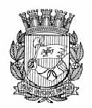 Publicado no D.O.C. São Paulo, 159, Ano 60, Quinta-feira.27 de Agosto de 2015Secretarias, Pág.03DESENVOLVIMENTO,TRABALHOE EMPREENDEDORISMOGABINETE DO SECRETÁRIOSUPERVISÃO GERAL DE ABASTECIMENTODESPACHOS DO SUPERVISORRevogação de Permissão de Uso2015-0.184.071-8À vista das informações da Supervisão de Mercados eSacolões e dos demais elementos constantes do presente, notadamenteda manifestação da Assessoria jurídica, que acolhoe adoto como razão de decidir, REVOGO, a permissão de usooutorgada à empresa AA DOS SANTOS VERDURAS-ME, inscritano CNPJ, sob nº 08.908.748/0001-07, que opera no boxe nº07, no Sacolão da Freguesia do Ó, com fulcro no art. 12, ”b”;parágrafo único do art. 15 da Portaria nº 109/08-ABAST/SMSP edescumprimento da Cláusula V do Termo de Permissão de Usonº 031/SMSP-ABAST/2009, ressalvada a cobrança de eventuaisdébitos existentes.2015-0.184.081-5À vista das informações da Supervisão de Mercados eSacolões e dos demais elementos constantes do presente, notadamenteda manifestação da Assessoria jurídica, que acolhoe adoto como razão de decidir, REVOGO, a permissão de usooutorgada à empresa ALISON AMORIM DOS SANTOS FRUTASME,inscrita no CNPJ, sob nº 04.912.175/0001-26, que opera noboxe nº 03, rua “M”, Mercado Municipal Paulistano, no ramode hortifrutícula, com fulcro no art. 25, Inciso II, do Decreto nº41.425 de 27 de novembro de 2001, ressalvada a cobrança deeventuais débitos existentes.RECURSO PARA CANCELAMENTO DE AUTODE MULTA APLICADA/ FEIRANTE.2014-0.358.080-0O Supervisor Geral de Abastecimento, no uso das atribuiçõesque lhe são conferidas por Lei, em especial o Decreto nº46.398, de 28 de setembro de 2005. RESOLVE: À vista das informaçõese dos demais elementos contidos no presente, notadamenteda manifestação da Supervisão de Feiras, Fiscalização deFeiras e da Assessoria Jurídica, que adoto e acolho como razãode decidir: recebo o recurso formulado pelo Feirante AntônioCarlos Conde-ME por ser tempestivo e INDEFIRO, nos termos doart. 31, II, do Decreto nº 48.178/2007, Decreto nº 34.850/1995,Lei nº 11.683/1994 e demais legislação pertinente.Tribunal de Contas, Pág. 95(Certidão – TC 3.037.15-68) Fazendo uso da palavra, oConselheiro Maurício Faria – Relator deu conhecimento aoEgrégio Plenário da matéria constante do seguinte despacho:"Trago ao Egrégio Tribunal, "ad referendum" do Pleno, aapreciação de determinação liminar de suspensão daCONCORRÊNCIA PÚBLICA 001-A/SDTE/ABAST/2015, promovidapela Secretaria Municipal de Desenvolvimento, Trabalho eEmpreendimento – SDTE, para a exploração da atividade deestacionamento de veículos no Mercado Municipal Dr. AméricoSugai, em São Miguel Paulista, diante da análise derepresentação apresentada pela empresa MAGNUM SERVIÇOSPATRIMONIAIS LTDA. Primeiramente, destacamos que se tratade análise prévia e perfunctória, considerando que a presenterepresentação foi protocolada nesta Corte em 3/8/2015, às14h43, com abertura designada para o dia 4/8/2015, às 13horas, tendo em vista que a impugnação apresentada em27/7/2015 pela empresa somente obteve resposta pelaAdministração em manifestação genérica às vésperas docertame, conforme publicação no DOC de 1º/8/2015 (sábado).Outrossim, os pareceres iniciais da Auditoria e da AssessoriaJurídica de Controle Externo desta Casa foram conclusivos nosentido de que algumas das irregularidades apontadas poderiamcomprometer a continuidade do certame, a depender deesclarecimentos técnicos por parte da Origem, uma vez quepoderiam inviabilizar a formulação de proposta, conforme cópiados pareceres exarados já encaminhados aos meus pares.Ademais, em caráter complementar, entendeu por bem estaRelatoria requer maiores esclarecimentos da Origem acerca dacompatibilidade do preço fixado no certame com os praticadosno mercado, para a remuneração pela utilização particular dobem público de uso especial em questão. Diante do exposto,esta Relatoria determinou à Origem a suspensão daCONCORRÊNCIA PÚBLICA 001-A/SDTE/ABAST/2015, com fulcrono poder geral de cautela, até a apresentação dos referidosesclarecimentos e novo pronunciamento desta Corte de Contas,determinação esta que submeto ao Pleno para deliberação,atendendo o procedimento contido na alínea "d" do § 1º doartigo 101 do Regimento Interno." Afinal, o Egrégio Plenário, àunanimidade, referendou a medida determinada peloConselheiro Maurício Faria – Relator." (Certidão –CONCORRÊNCIA PÚBLICA 001-A/SDTE/ABAST/2015).